Материал из опыта работы с родителями МОП Пичаевского районаКаждый ребенок имеет право на счастливое детство, на заботу и любовь взрослых. Но, к сожалению, есть дети, у которых детство очень быстро кончается, так как родители думают только о себе. И дети становятся сиротами при живых родителях, и исчезают у них страны детства. Но эти страны могут открывать другие взрослые люди, которые имеют доброе сердце и любовь к детям..Однажды мудреца спросили «Стоит ли баловать детей?». «Обязательно балуйте, – ответил он. — Неизвестно, какие испытания подготовила им жизнь». Действительно, очень важно, чтобы детство было беззаботным и счастливым, свободным от жестокости. Семья -  малая социальная группа, естественная среда жизни и развития ребенка, закладывающая основы личности. Главное назначение семьи  – воспитание детей. А эффективность воспитания ребенка зависит от того, насколько тесно взаимодействуют школа и семья.В школах Пичаевского  района ведется большая работа по профилактике насилия и защите от насилия детей в семье. Особенно большое внимание уделяется так называемым трудным семьям, где особенно велик риск проявление насилия. Как защитить ребенка от насилия? Как предугадать и предотвратить появление насилия в семье, школе, обществе? Какие виды насилия существуют? Как их распознать? Как помочь ребенку, попавшему в сложную жизненную ситуацию? Умение услышать ребенка и есть лучшая профилактика жестокости. В семье, где царит любовь и взаимопонимание, никогда не будет места насилию.  А для создания полноценной семьи необходимо воспитывать нормальных, порядочных  молодых людей с правильными нравственными ценностями, готовить их  к будущей счастливой семейной жизни. Каждый ребенок имеет право на счастливое детство, и основу его с первых дней жизни нового человека закладывают родители. Кто поддержал, когда был сделан первый шаг по земле? Кто подсказал первое слово, утешил, помог понять первую правду, проявить впервые смелость, отвагу? Мать, отец! Вместе с тем сколько счастья дарит отцу и матери дитя: сколько радости при рождении здорового ребенка, в его улыбке, первых робких шагах, в лепете "мама", "папа", и, наконец, во внимании и заботе детей о них, престарелых родителях. Растить детей — это подлинное искусство, которое приходится всю жизнь совершенствовать. Ошибаются те, кто полагает, будто достаточно дома создать отличные бытовые условия, иметь полный достаток, и сама среда (семья, детский сад, школа и пр.) "автоматически" обеспечит все дальнейшее воспитание ребенка. Другие, наоборот, настолько строги в воспитании ребенка, что их дети вырастают малообщительными и слабо подготовленными к правильному решению многих проблем современности. Конечно, наивно думать, что формирование личности ребенка целиком и полностью зависит только от воли родителей, но роль их трудно переоценить. При воспитании детей недопустим стандартный подход, шаблон. Здесь всегда требуются вдумчивость, находчивость, гибкость в применении различных методов, а самое главное — индивидуальный подход к каждому ребенку, чувство меры во всем и подлинная любовь к нему. Мы уже говорили о том, что рождение здорового ребенка зависит от состояния не только матери, но и отца. Об этом никогда не нужно забывать. Рождение ребенка вносит большие перемены в привычный образ жизни родителей. Ребенок требует неустанной заботы матери, и с его появлением в семье устанавливается новый уклад жизни. Многое тут зависит от отца — и счастье матери, и счастливое детство малыша. Ведь только тогда, когда мать находится в уравновешенном и бодром душевном состоянии, она проявляет должное внимание к ребенку, которое ему нужно не меньше, чем хороший уход. Отец может взять на себя ту часть домашней работы, которую мать не успевает закончить. Необходимо помнить, что как раз в то время, когда мать еще чувствует себя физически неокрепшей, ей приходится выполнять нелегкие и новые (когда в семье первенец) для нее бесчисленные обязанности по уходу за новорожденным и сочетать их с остальными домашними делами. Поэтому все, что отец сделает, чтобы облегчить ее труд, будет на пользу и малышу.Иногда молодые папы боятся брать грудного младенца на руки ("уж больно он хрупок и мал!") и ухаживать за ним, но очень скоро убеждаются, что в этом нет ничего сложного. Отец, который нянчится с грудным ребенком, испытывает глубокое чувство близости к нему, а сам малыш очень быстро привыкает к доброму, сильному и ласковому мужчине. Сознание того, что мать и отец одинаково любят его — первое и самое большое счастье для ребенка. Каждый ребенок имеет право на счастливое детство, каждый родитель должен создать для этого все необходимые условия. Папы и мамы обязаны кормить и одевать своих детей, покупать игрушки, содержать квартиру в порядке и чистоте. Эти нехитрые правила – норма для абсолютного большинства семей, но в правилах бывают исключения, и тогда семья попадает в разряд неблагополучных, а значит под пристальное внимание контролирующих органовМир в детских руках, как солнечный луч,
И вроде пока нет сумрачных туч.
Мир хрупкий как лёд и чистый как снег, 
Пусть громко звенит наш детский смех. 

Припев: Мир - детям пусть светит, 
На всей планете солнце для всех.
Мир - счастливым людям пусть всё так и будет, 
Пусть хватает солнца на всех. 

И где-то в этот час вдруг слёзы льют из глаз, 
И слышен детский стон с разных сторон. 
Ты, знаешь, человек, ты, взрослый человек, 
Как короток век, наш короток век. 

Речитатив: Каждый ребёнок имеет право 
На счастливое детство, на звонкий смех, 
На добрую сказку, рассказанную на ночь,
И помните, что мы хотим быть добрыми и весёлыми 
И жить в мире. 

Припев.

Автор: Ж.КолмагороваМудрости родителямДети самые лучшие учителя для своих родителей.

Каждый ребенок имеет право на счастливое детство. 
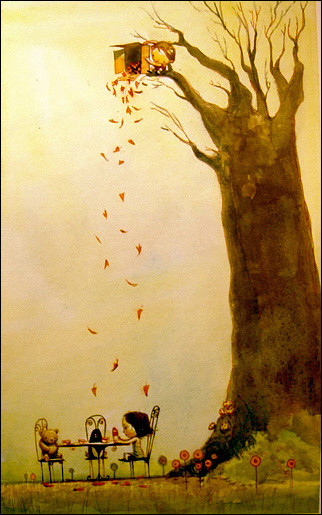 Важно на сколько открытые и доверительные отношения у вас с ребенком. 
Умение выслушать ребенка не упрекая его за какие-то проступки. Умение самому родителю осознавать ответственность за душевное равновесие личности ребенка, за гармоничное развитие не только физического, но и духовной личности ребенка. 
Формировать среду и выявлять предпочтения, таланты, наклонности ребенка. 
Помогать познавать окружающий мир и среду не прибегая к манипуляциям и насилию над личностью ребенка. 
Показывать, проявлять и как можно чаще искренне говорить ребенку о том, что он любим всегда и насколько он ценен для всех.
Следить за его адаптацией в окружающей его среде.
Говорить, показывать, рассказывать - участвовать в жизни ребенка.
Быть проводником и другом, а так же не отказывать в помощи и поддержке если она не несет вреда ребенку. 
Слушать ребенка, выслушивать и даже улыбаться, когда это кажется таким сложным трудом в определенные не легкие ситуации.
Не врать и не скрывать . Быть искренним.
Предельно четко уметь выражать свои мысли и уметь говорить на равных.
Давать право на ошибки и заблуждения. Давать право на свои мысли и попытки поиска ребенка в этом мире.
Не превращать его в жертву ваших семейных отношений с мужем, женой. 
Работать над фобиями, страхами ребенка. 
Уметь разъяснить ребенку и показать разные позиции и точки зрения на ситуацию. 
Не давать стереотипам заклиниться в его сознании и довлеть над ним.
Стать ближе к нему, как никто другой. Полюбить его.
Рассказывать о ценности жизни, о предпочтениях и выборах о путях и направлениях. 
Помогать, но не делать за него всё.
Не привязывать и не ограничивать.
Не навязывать свои предпочтения ребенку. 
Не винить, не обвинять. Не воспитывать пренебрежение к миру.
Не насмехаться над ним. Позволить Любить и быть любимым. Дать ему свободно идти своим путем и отпустить в мир. Заповеди для родителей    Не жди, что твой ребенок будет таким, как ты. 
Или таким, как ты хочешь. Помоги ему стать не тобой, а собой.    Не требуй от ребенка платы за все, что ты для него делаешь  ты дал ему жизнь, как он может отблагодарить тебя? Он даст жизнь   другому, тот – третьему: это необратимый закон благодарности.    Не вымещай на ребенке свои обиды, чтобы в старости не есть    горький хлеб, ибо что посеешь, то и взойдет.         Не относись к его проблемам свысока: тяжесть жизни дана каждому по силам, и будь уверен,  ему его ноша тяжела не меньше, чем тебе твоя. А может быть и больше. Потому что у него еще нет привычки.         Не унижай!         Не кори себя, если не можешь чего-то сделать для своего ребенка, а кори - если можешь и не делаешь.         Помни (перефразируя одного человека, сказавшего это об отечестве) – для ребенка сделано недостаточно, если не сделано все.         Умей любить чужого ребенка. Никогда не делай чужому того, чего не хотел бы, чтобы другие сделали твоему.         Люби своего ребенка любым: неталантливым, неудачливым, взрослым. Общаясь с ним, радуйся, потому что ребенок – это праздник, который пока с тобой.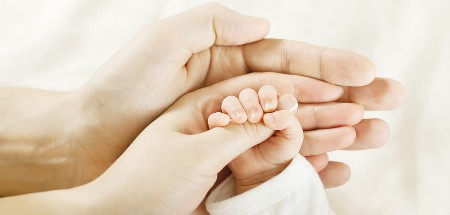 